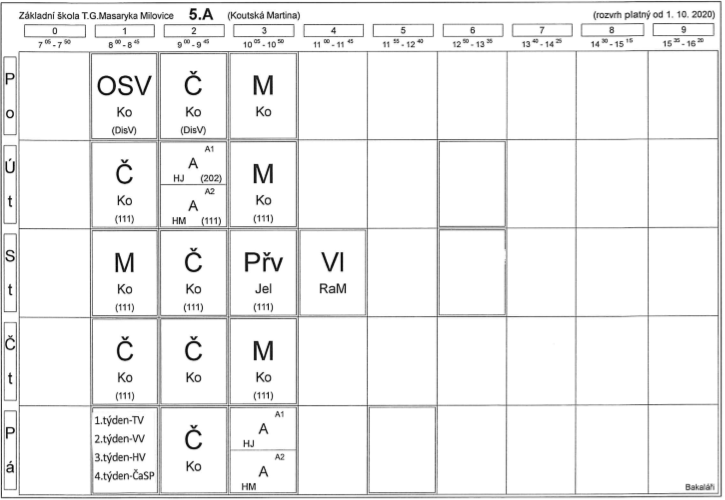 PÁ   6. 11. 20 – Tv -  1. vyuč. hodina – p.uč. Jan Doležal PÁ  13. 11. 20 – Vv – 1.vyuč hodina – p.uč Hana DannPÁ  20. 11 20 – Hv – 1.vyuč. hodina – p.uč Jana ObalilováPÁ  27.11.20 – Časp – 1. vyuč. hodina – p.uč. Hana Dannpro tyto výchovy je v Teams vytvořena jedna třída s názvem 5.A Tv, Vv, Hv, Časp, do které se budou žáci přihlašovat.